Fall 2018 Semester Tutoring ScheduleThank you for volunteering to help our students with language tutoring.  The following are your shifts for the Fall 2018 semester.  Please contact someone else on the list if you cannot make your shift or ensure that others are still going to be there so there is coverage and email Professor McManus for French and Professor Adams for Spanish to let us know the status of your shift.Make sure your back-up knows to pick up the key if you were responsible for that please.Thank you so much for helping others in this capacity! Shifts are from 7 pm-9 pm.  Day time Spanish, French & German tutoring hours are noted below the schedule.Spanish Tutoring--Day Time Hours  noted belowSpanish Tutoring--Day Time HoursFrench Tutoring--Daytime HoursGerman Tutoring--Day  and Evening Hours   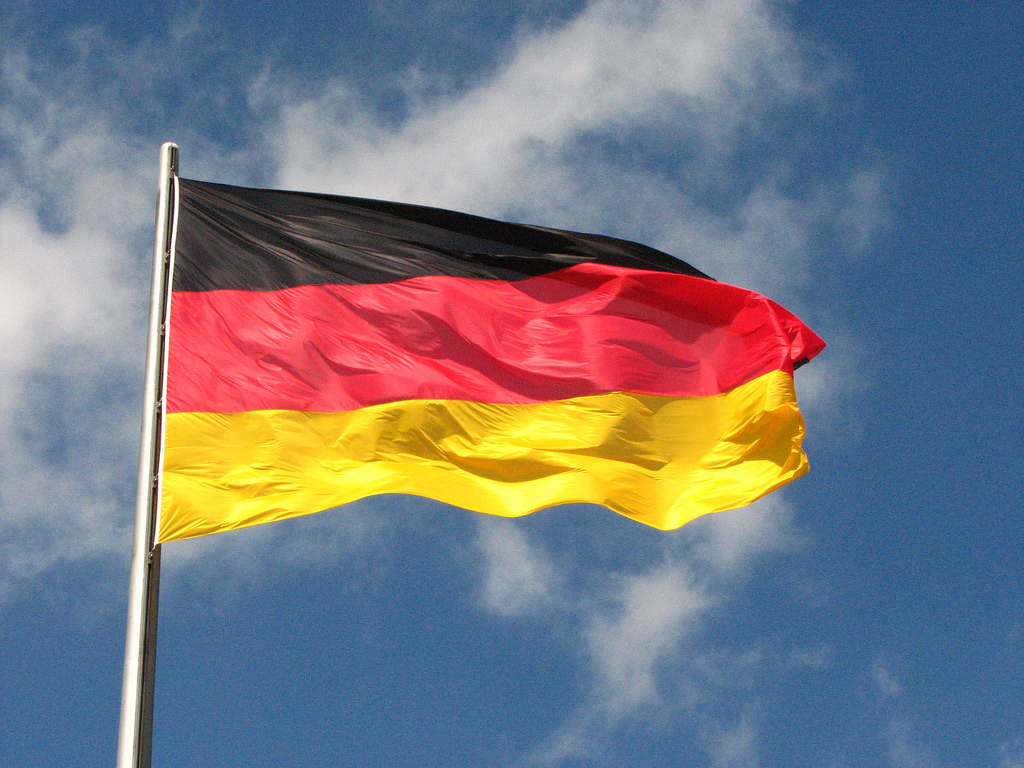 Russian Tutoring   Other notes:Madeline Reilly --1 on 1 booked Spanish.Katherine Kompanijec  -- 1 on 1 booked SpanishWeek DayFrenchSpanishKey Pick Up /Drop offMondayAnaya Packirisamy (101, 102)Kecyna Liatard 3-7pm(301 and above)Kecyna will get key from Welles 211 to unlock CLC 3pm or library if 211 is closed. Anaya will get key from library just before 7pmTuesdayKecyna Liatard 3-6:15pmand7:15-8:15pm(301 and above)Emily Kerl(up to 201)Grace Bianchetti  (up to 302)Adrienne Reda (up to 302)Grace Bianchetti Wednesday Olivia Ortiz (all levels)                                     Lindsay Kent (up to 202)  Shay Benedetto (up to 302)Olivia OrtizThursdayJeffrey Cantwell (up to 201)                                     Whitley Brinka (up to 201)Kecyna Liatard 3-5pm and 6-8pm(301 and above)Macie Shum up to (301/302)Jeff Cantwell (up to 301)Jeff CantwellMondayTuesWedThursFridaySarah Ball (up to 301)  1:30-3:30 pmKatie Poulsen (up to 302)  1-3pmStephanie Roney 12:30-2:30 (all)MondayTuesWedThursFridaySam Corliss 1-3pmMondayTuesWedThursFriday